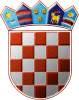         REPUBLIKA HRVATSKA    KOPRIVNIČKO-KRIŽEVAČKA         ŽUPANIJA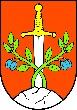    OPĆINA KALNIK    Općinski načelnikKLASA: 400-01/23-01/04URBROJ: 2137-23-01-23-1Kalnik, 4. listopada 2023.	Na temelju članka 46. Statuta Općine Kalnik („Službeni glasnik Koprivničko-križevačke županije“ broj 5/13, 4/18, 4/20. i 5/21) općinski načelnik Općine Kalnik objavljuje JAVNI POZIVza dostavu prijedloga za pripremu Proračuna Općine Kalnik za  razdoblje 2024. – 2026. godinaU pripremi je prijedlog Proračuna Općine Kalnik za razdoblje 2024.- 2026. godina. Želja nam je u proces kreiranja Proračuna uključiti što veći broj zainteresiranih kako bismo dobili što kvalitetniji prijedlog proračuna.Stoga pozivam sve zainteresirane mještane da dostave svoje prijedloge, primjedbe i sugestije o raspodjeli proračunskih sredstava Općine Kalnik za navedeno razdoblje i aktivno sudjeluju u kreiranju proračuna. Rok za dostavu prijedloga je 13. listopada 2023. godine.Prijedlozi se mogu predati u Jedinstvenom upravnom odjelu Općine Kalnik ili poslati elektronskom poštom na adresu: info@kalnik.hr OPĆINSKI NAČELNIKMladen Kešer, bacc.ing.agrPOŠTOVANI MJEŠTANI OPĆINE KALNIKsvojim prijedlozima, primjedbama i sugestijama sudjelujte u kreiranju općinskog proračuna za razdoblje 2024.-2026. godinaNAVEDITE ŠTO SMATRATE PRIORITETNIM IZGRADITI I/ILI UREDITI ____________________________________________________2.	____________________________________________________3.	____________________________________________________4.	____________________________________________________5.	____________________________________________________U Kalniku,______________ godineIme i  prezime podnositelja: _____________________________Adresa podnositelja: __________________________________Kontakt broj telefona: _________________________________